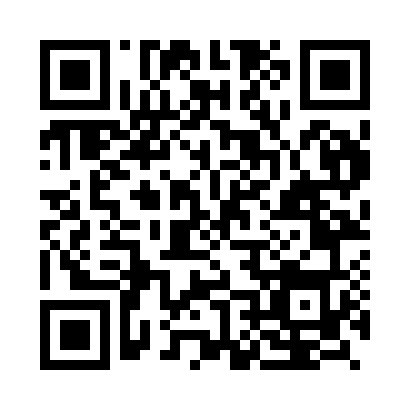 Prayer times for Bayda, LibyaWed 1 May 2024 - Fri 31 May 2024High Latitude Method: NonePrayer Calculation Method: Egyptian General Authority of SurveyAsar Calculation Method: ShafiPrayer times provided by https://www.salahtimes.comDateDayFajrSunriseDhuhrAsrMaghribIsha1Wed4:075:4612:304:117:158:432Thu4:055:4512:304:117:168:443Fri4:045:4412:304:117:168:454Sat4:035:4312:304:117:178:465Sun4:025:4212:304:117:188:476Mon4:005:4112:304:117:198:487Tue3:595:4012:304:117:198:498Wed3:585:3912:304:117:208:509Thu3:575:3912:304:117:218:5110Fri3:565:3812:294:117:228:5211Sat3:545:3712:294:117:228:5312Sun3:535:3612:294:117:238:5413Mon3:525:3512:294:117:248:5514Tue3:515:3512:294:117:248:5615Wed3:505:3412:294:127:258:5716Thu3:495:3312:294:127:268:5817Fri3:485:3312:294:127:278:5918Sat3:475:3212:304:127:279:0019Sun3:465:3112:304:127:289:0120Mon3:455:3112:304:127:299:0221Tue3:445:3012:304:127:299:0322Wed3:435:3012:304:127:309:0423Thu3:435:2912:304:127:319:0524Fri3:425:2912:304:127:319:0625Sat3:415:2812:304:127:329:0726Sun3:405:2812:304:137:339:0827Mon3:405:2812:304:137:339:0928Tue3:395:2712:304:137:349:0929Wed3:385:2712:314:137:359:1030Thu3:385:2612:314:137:359:1131Fri3:375:2612:314:137:369:12